STATE OF ALASKA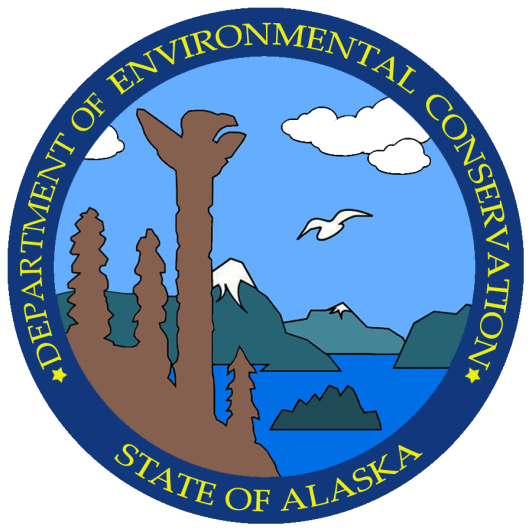 Dept. of Environmental ConservationDivision of Air Quality/ Air Permits ProgramMinor General Permit 9 (MG9) ApplicationforRock CrushersThis application is for a Title I Minor General Permit 9 (MG9) for a rock crusher with a rated capacity of at least 5 tons per hour, and emits less than 100 tons of a regulated pollutant per year (TPY).Alaska law requires an owner or operator obtain a minor permit under 18 AAC 50.502(b)(3) before construction, operation, or relocation of a stationary source containing a rock crusher with a rated capacity of at least five tons per hour.Alaska law allows the owner/operator to satisfy the need for a minor permit under 18 AAC 50.502(b) with a general minor permit issued under 18 AAC 50.560.Note that a source with Potential to Emit (PTE) of a regulated air pollutant greater than 100 TPY needs a Title V operating permit. Regulated pollutant has the meaning given in 40 C.F.R. 71.2.To determine the PTE of your stationary source, complete the worksheet in Attachment 2: Determining Potential to Emit (PTE), or the MG9 Potential to Emit Spreadsheet on the Department’s general permit website. To obtain an MG9 permit, you must complete this application in full and send it along with the appropriate application fee to:Alaska Department of Environmental ConservationAir Permit Program555 Cordova St.Anchorage, AK 99501The administrative fee for this application is not listed with other Air Quality Control administrative fees in 18 AAC 50.400(d). Contact the Department’s Air Quality Division (907-465-5100) for the current fee, or check the MG3 and MG9 fee page available on the Department’s general permit website.2 Note: Fees are subject to change.If this stationary source also uses a thermal soil remediation unit rated at greater than five tons per hour, to remediate soils, the owner must also apply for an air quality control minor permit for that activity.  If the owner/operator would like to operate an asphalt plant and is applying for a MG9 for rock crusher facilities, they will need a separate permit in addition to the MG9. They may apply for the Minor General Permit 3 (MG3) or General permit (GP3) for asphalt plants depending upon the size of the asphalt plant. Both applications are available on the Department’s general permits website.Application Completion and Review ProcessYou will be notified within 60 days after receipt of the application if your application is complete and if you qualify for the MG9. After your application is determined complete, you will be sent an authorization to operate under the MG9.By completing this application, the owner or operator acknowledges that the rock crusher facility operated under this permit is required to be operated with a fugitive dust control plan to control fugitive particulate (PM) emissions.Please fill out the completion checklist below before submitting the application to the Department.Every box in the checklist above must be checked, with necessary documents attached, for this application to be considered as complete (unless that box description is followed by “if applicable”). If the application is not completely filled out with all necessary documents attached, the department will return the application for completion by the applicant. The application will only be approved if all qualifying criteria are met, and the application is complete.Section 1: Qualifying CriteriaExclusionsPlease fill out the table below. If you answered “Yes” to any of the questions, then you do not qualify for an MG9 Permit. Please contact ADEC. Diesel Generator (check one) This rock crusher facility will utilize a stationary diesel generator(s) to provide electrical power.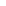 If you checked the box above, please answer the following questions. If you answer “No” to any of the following questions, then you do not qualify for an MG9 permit. Please contact ADEC. This rock crusher facility will utilize a diesel generator(s) to provide electrical power, but the diesel generator(s) meets the definition of a nonroad engine under 40 C.F.R. 1068.30 Nonroad Engine-(1)(iii) and will not remain at the same location for more than 12 months. This rock crusher facility will utilize a diesel engine(s) that are self-propelled (e.g., a diesel engine internal to a rock crusher or screen that is on tracks) and meets the definition of a nonroad engine under 40 C.F.R. 1068.30 Nonroad Engine-(1)(i). This rock crusher facility will utilize highline power and will not have a diesel generator. Location Criteria.Please answer the question below. If you answered “No” then you do not qualify for an MG9 permit. Please contact ADEC.Section 2: Location ConsiderationsWhen applying to operate a rock crusher facility, the applicant should consider the permit conditions relating to selecting an operating site for the rock crusher facility.Permit Condition 1 states that the Permittee should give adequate consideration to siting issues when operating or changing the location of a crusher. Specifically, do not operate the rock crusher or diesel engine within 400 ft of the nearest occupied structure off the work site. This setback distance was designed to protect the State ambient air quality standards and increments listed in 18 AAC 50.010 and 18 AAC 50.020.The stationary source must comply with these terms when operating the rock crusher facility under this general permit.Section 3: Stationary Source Identification InformationSIC/NAICS Codes: check all that apply 1442 (SIC)/212321 (NAICS) Construction Sand & Gravel 1446 (SIC)/212322 (NAICS) Industrial Sand 1611 (SIC)/237310 (NAICS) Highway & Street Construction 1629 (SIC)/236210 (NAICS) Heavy construction 1771 (SIC)/238110 (NAICS) Driveways & parking lots (concrete work) Other (provide code & describe activity): 	*Required fields.Section 4: Stationary Source InformationIn the tables below, fill out the operation information for the rock crushers and diesel engines that will operate with this stationary source. Crusher Equipment ListPlease identify any of the following equipment that makes up your rock crushing operation by filling in any requested information. If additional room is needed to complete the emission inventory of your rock crusher operation, please attach additional pages to the application.Equipment SummaryList of EquipmentSection 5: Stationary Diesel Engine Generator CertificationPlease attach documents that certify that the stationary diesel engine generator will meet the grain loading standard for fuel burning equipment of 0.05 grains per dry standard cubic feet (gr/dscf).There is some question whether engines less than 200 hp meet the particulate matter standard of 0.05 gr/dscf. For engines of this size please include information that the engine meets one of the EPA Nonroad Tier Certifications or provide vendor particulate emission estimates including exhaust flow estimates, source test of an identical unit or a schedule when a source test will be performed on that unit.You do not need to attach a certification if a generator is a nonroad engine. Section 6: Process Flow DiagramPlease attach a process flow diagram to this application. Stationary source process diagrams show the typical stationary source process including emission points, and items from your Crusher Equipment List. Mark which emission points will be monitored. See example process flow diagram on the next page (excerpt from US Environmental Protection Agency Regulatory and Inspection Manual for Nonmetallic Mineral Processing Plants (Revised), November 1997).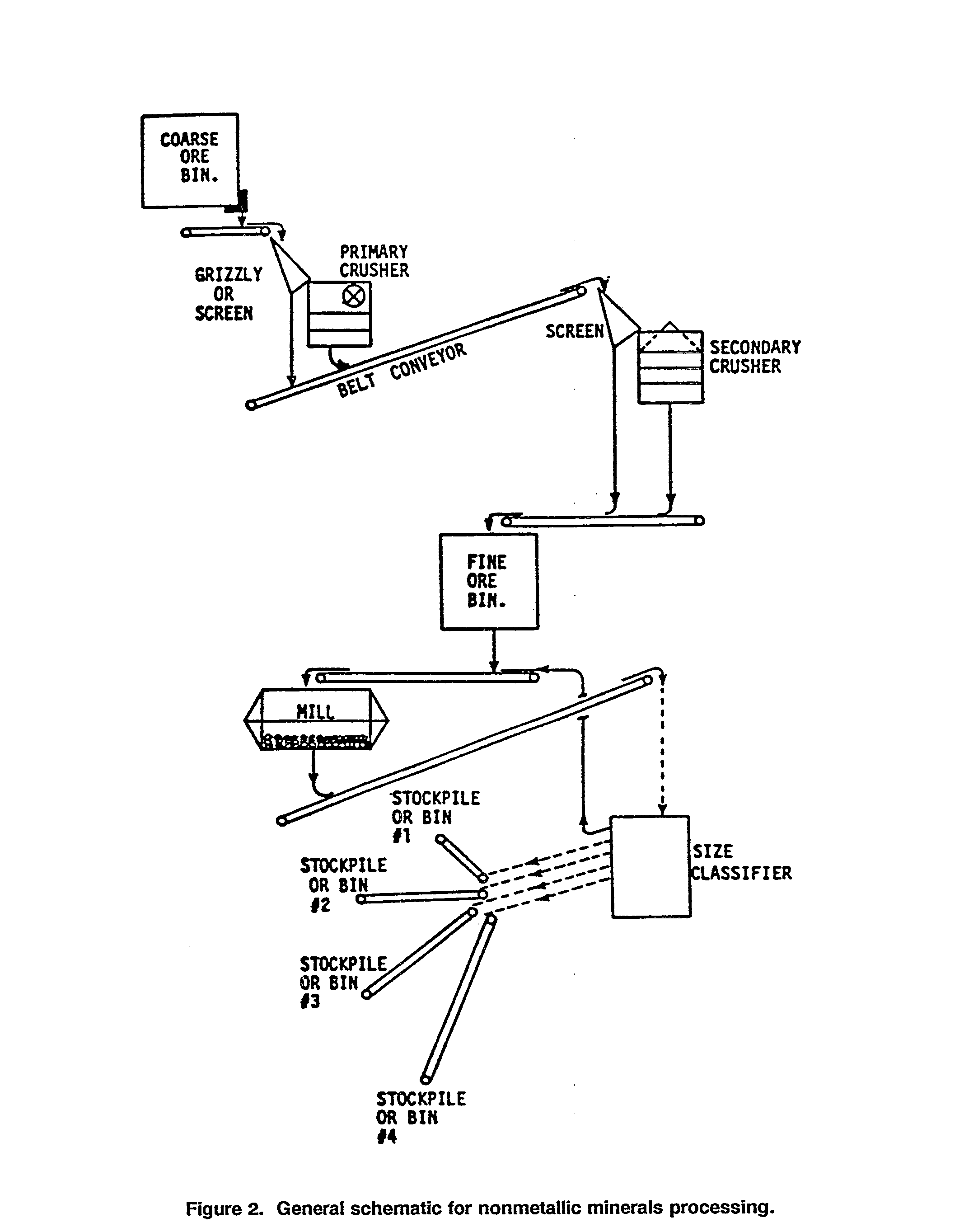 Diagram obtained from EPA Inspection Manual for Nonmetallic Mineral ProcessingSection 7: Operation and Maintenance PlanThe Department requires stationary source operators to develop an Operation and Maintenance (O&M) plan. This plan describes how the stationary source complies with emission standards listed in 18 AAC 50.055 (smoke and PM emissions) on a continuous basis.The plan must be submitted to the Department as part of this application, and it must be kept on site for operator referral. The O&M Plan is a written document updated on a regular basis and whenever the stationary source has a change in operations.The following lists some considerations to incorporate into the stationary source specific O&M plan. This list is by no means comprehensive. The operators have the burden to show compliance with the emission limits. Good operations and maintenance of equipment is a crucial element in complying with emission standards.Items to include in the O&M Plan:A blank copy of operator's inspection and maintenance forms, if applicable.A list of vendor contacts and suppliers for the air pollution control equipment, list the spare parts required on site by manufacturer.A summary of the maintenance tracking system used at this stationary source. This does not mean a complex computer system. It could be a simple as index cards that show when parts were replaced to track problems.List automated indicators/alarms that may aid the operator in determining malfunctions and correcting the problem.Reference to the manufacturer’s operating and maintenance manual that describes when preventative maintenance should occur and how to operate the equipment.Your written O&M plan may consist of nothing more than a checklist for the daily, weekly, monthly, and seasonal checks and records. If you already have and use an inspection checklist for air pollution sources at your rock crusher facility, you may include that with your O&M plan.Section 8: Fugitive Dust Control PlanAttach a fugitive dust control plan that addresses each fugitive dust source and how the facility owner or operator plans to take reasonable precautions to prevent fugitive dust.The Fugitive Dust Control Plan (Plan) has the purpose to control the fugitive dust emissions from asphalt plant and crusher related activities. The Plan is required for all Minor General Permit holders in order to ensure that reasonable precautions to prevent fugitive dust are taken.A sample plan can be found in Attachment 5: Sample Fugitive Dust Control Plan. This plan may be filled out and used for any Minor General Permitted source. You are not required to use the sample form, but similar information contained in the sample form should be included in your plan. If you already have a plan developed or you wish to develop your own plan, the following items should be addressed:Points capable of producing fugitive emissions;Control of fugitive dust sources, such as:Water application;Dust suppressants;Wind barriers;Hoods, covers, or enclosures;Cleanup of loose materials;Minimizing drop distances and lowering loader buckets before dumping;Fans;Dust collectors;Methods to prevent vehicle trackout or carryout, such as:Grizzlies or grates;Gravel pads;Paved surfaces;Wheel washers;Truck washing.Section 9: Potential to EmitProvide the Rock Crusher and Diesel Engine PTE for PM-10 in TPY in Table A. If your diesel engine(s) qualify as nonroad engine(s), do not count their PTE in “PTE (Assessable)” or in “PTE (Permit Applicability).” The former refers to the stationary sources PTE as it relates to paying emissions to the Department, while the latter refers to the PTE that is used for verifying that the stationary source does not exceed 100 tons per year for an individual criteria pollutant, which would exclude the facility from operating under the MG9 permit.See Attachment 2: Determining Potential to Emit (PTE) for instructions on how to determine PTE for your facility, or the MG9 Potential to Emit Spreadsheet on the Department’s general permit website. If the PTE tables in Attachment 2: Determining Potential to Emit (PTE) or the MG9 Potential to Emit Spreadsheet from the Department’s general permit website12 are not used for completing Table A, please include your PTE calculations with this application.Table A: PTE in Tons Per YearSection 10: Emission Fees Applicants must include an estimate for the emissions from the stationary source with their application. The Department will assess fees per ton of each air pollutant that the stationary source emits or has the potential to emit, for each period from July 1 through the following June 30 . The quantity for which fees will be assessed is the lesser of the stationary source’s PTE (Assessable) measured in TPY from Section 9: Potential to Emit; or the stationary source’s projected annual rate of emissions in TPY, based upon actual annual emissions for the most recent calendar year, or another 12-month period approved in writing by the Department. The use of potential emissions will result in larger fees as they are based on 3,650 hours of operation per year.Complete and submit the form in Attachment 4: Emission Fee Estimate to the Department to report your emission estimates for the current state fiscal year.Use Attachment 3: Calculating Assessable Emissions as a guide and worksheet for completing the emissions fee estimate, or the MG9 Assessable Emissions Estimate spreadsheet on the Department’s general permit website. The emissions estimate may be made based on the previous year's operations or the expected operations for the coming year. Emission fees are billed in advance by the department before July 1st of the current year.In order to estimate emission fees, you must have the following information available:1. Tons of rock crushed/processed in the previous year, or hours of rock crusher production, or expected tons of rock crush to be processed.2. Hours, or expected hours, of operation of the diesel engine(s).The actual hours of operation (if not known) may be estimated by dividing the tons of rock crush produced by the rated capacity of the rock crusher facility. If the rock crusher facility is operated at less than the maximum rate of production, use that rate in place of the rated capacity.Once assessable emissions have been calculated, use Attachment 4: Emission Fee Estimate to total the estimated emissions from the Rock Crusher Facility and the stationary diesel generator(s) for each pollutant. Enter the total amount of emissions for each criteria pollutant in the Assessable Emissions column.The current emission fee rate may be found in 18 AAC 50.410 and on the Department’s general permit webpage under the fee section for MG3 and MG9 permits.Section 11: CertificationBased on information and belief formed after reasonable inquiry, I certify that the statements and information in and attached to this document are true, accurate, and complete._______________________________________Signature of Responsible Official___Printed Name____TitleAttachment 1: DefinitionsAssessable Emission means:[18 AAC 50.990(13)]“Assessable emission” has the meaning given in AS 46.14.250(h)(1);[AS 46.14.250(h)(1)]“Assessable emission” means the quantity of each air pollutant for which emission fees are assessed and is the lesser ofThe stationary source’s potential to emit, in tons per year, each air pollutant; orThe projected annual rate of emissions, in tons per year, of each air pollutant by the stationary source based upon previous actual annual emissions if the permittee can demonstrate to the department its previous actual annual rate of emissions through monitoring, modeling, calculations, or other method acceptable to the department.Potential to Emit (PTE) means:[18 AAC 50.990(80)]“Potential to emit” has the meaning given in AS 46.14.990;[AS 46.14.990(22)]“Potential to emit” has the meaning given in 40 C.F.R. 51.166(b);[40 C.F.R. 51.166(b)(4)]Potential to emit means the maximum capacity of a stationary source to emit a pollutant under its physical and operational design. Any physical or operational limitation on the capacity of the source to emit a pollutant, including air pollution control equipment and restrictions on hours of operation or on the type or amount of material combusted, stored, or processed, shall be treated as part of its design if the limitation or the effect it would have on emissions is federally enforceable. Secondary emissions do not count in determining the potential to emit of a stationary source.Responsible official means:[18 AAC 50.990(93)]For a corporation, a president, secretary, treasurer, or vice-president of the corporation in charge of a principal business function, or any other person who performs similar policy or decision making functions for the corporation, or a duly authorized representative of that person if the representative is responsible for the overall operation of one or more manufacturing, production, or operating facilities applying for or subject to a permit under AS 46.14 or this chapter, andThe facilities employ more than 250 persons or have gross annual sales or expenditures exceeding $25 million in second quarter 1980 dollars; orThe delegation of authority to the representative is approved in advance by the department;For a partnership or sole proprietorship, a general partner or the proprietor, respectively; andFor a public agency, a principal executive officer or ranking elected official; for the purposes of this chapter, a principal executive officer of a federal agency includes the chief executive officer with responsibility for the overall operations of a principal geographic unit in this state;Nonroad engine means:“Nonroad engine” has the meaning given in 40 CFR 1068.30. As of the issuance date of this permit, the Department is in the process of adopting this definition into 18 AAC 50.990(63).[40 CFR 1068.30](1) Except as discussed in paragraph (2) of this definition, a nonroad engine is an internal combustion engine that meets any of the following criteria: (i) It is (or will be) used in or on a piece of equipment that is self-propelled or serves a dual purpose by both propelling itself and performing another function (such as garden tractors, off-highway mobile cranes and bulldozers). (ii) It is (or will be) used in or on a piece of equipment that is intended to be propelled while performing its function (such as lawnmowers and string trimmers). (iii) By itself or in or on a piece of equipment, it is portable or transportable, meaning designed to be and capable of being carried or moved from one location to another. Indicia of transportability include, but are not limited to, wheels, skids, carrying handles, dolly, trailer, or platform. (2) An internal combustion engine is not a nonroad engine if it meets any of the following criteria: (i) The engine is used to propel a motor vehicle, an aircraft, or equipment used solely for competition. (ii) The engine is regulated under 40 CFR part 60, (or otherwise regulated by a federal New Source Performance Standard promulgated under section 111 of the Clean Air Act (42 U.S.C. 7411)). Note that this criterion does not apply for engines meeting any of the criteria of paragraph (1) of this definition that are voluntarily certified under 40 CFR part 60. (iii) The engine otherwise included in paragraph (1)(iii) of this definition remains or will remain at a location for more than 12 consecutive months or a shorter period of time for an engine located at a seasonal source. A location is any single site at a building, structure, facility, or installation. For any engine (or engines) that replaces an engine at a location and that is intended to perform the same or similar function as the engine replaced, include the time period of both engines in calculating the consecutive time period. An engine located at a seasonal source is an engine that remains at a seasonal source during the full annual operating period of the seasonal source. A seasonal source is a stationary source that remains in a single location on a permanent basis (i.e., at least two years) and that operates at that single location approximately three months (or more) each year. See § 1068.31 for provisions that apply if the engine is removed from the location. Attachment 2: Determining Potential to Emit (PTE)Use the following tables to determine PTE for your facility, or calculate PTE using approved emission factors (EFs) and equations to complete Table A in Section 9: Potential to Emit of this application. Alternatively, you may attach the MG9 Potential to Emit spreadsheet from the Department’s general permit webpage to this application. The tables below provide approved EFs and emissions equation based on EPA AP-42, 5th edition.How to use the Emissions Calculation Tables:Rock CrusherYou will need the following information to proceed:The rated capacity (RC) of your initial crusher in tons per hour (TPH);Number of conveyor transfer points in your operation (this number changes with equipment configuration, so use maximum);If you operation has tertiary crushing; andIf your operation has fines screening.Round the RC value of your crusher to the nearest value listed in the tables (increments of 25).Based on RC, find the emissions calculation in each table that applies to your operation and record in the table at the end of this attachment.Record the PM-10 potential emissions in Section 9, Table A, Rock Crusher Facility column.Diesel EnginesYou will need the following information to proceed:Rated capacity in horsepower (hp) of each diesel engine; andIf your engines are classified as stationary or nonroad.Determine the PTE of each diesel engine separately.Round each RC to the nearest value found in the tables (increments of 25 or 50 hp).Use the table that fits the engine you are calculating PTE for. One table is for engines with RC of more than 600 hp, the other is for smaller engines.Record the emissions value in the table at the end of this attachment for each pollutant for each engine based on RC value.Add up the potential emissions for all engines and record in Section 9, Table A, Diesel Engines column.PTE (Permit Applicability and Assessable)For PTE (Assessable), total all PTE values for PM-10 emissions associated with rock crushing (Table’s A through F), and the stationary diesel engine PTE values for each pollutant. Diesel engines that qualify as Nonroad engines should not have their PTE included in this total.For PTE (Permit Applicability), total all PTE values for PM-10 emissions associated with rock crushing except for aggregate handling and storage piles (Table’s A through D, and F), and the stationary diesel engine PTE values for each pollutant. Diesel engines that qualify as Nonroad engines should not have their PTE included in this total.Record the two types of PTE in Section 9, Table A, in the appropriate column.NOTE: You can calculate PTE without using the tables in this attachment or the MG9 Potential to Emit spreadsheet on the Department’s general permit website. If you do your own calculations, please attach them to this application for Department review. You can use the general calculation instructions in Attachment 3: Calculating Assessable Emissions, using 3,650 operating hours, as a reference for completing your own calculations.MG9 Attachment 2: Potential To Emit (PTE) Calculation TablesEmissions from Rock Crushers are for Particulate Matter (PM) only, fuel burning equipment must be counted separately for all criteria pollutants.Constants:2,000(lbs/ton)Assumptions:3,650 hours of operation per yearE   =  (EF x (Hours of operation per year x RC)) / lbs per tonAbbreviations:*For all rated capacities, round up to the nearest tabled value.*For all rated capacities, round up to the nearest tabled value.*For all rated capacities, round up to the nearest tabled value.*For all rated capacities, round up to the nearest tabled value.Aggregate handling emissions are considered fugitive, include in Assessable PTE but not in Permit Applicability PTE.*For all rated capacities, round up to the nearest tabled value.*For all rated capacities, round up to the nearest tabled value.**K = (1.3407 x NoC) + .9451; values for K are based on a logical determination for maximum potential drop points based on a NoC.If your operation does not fit into any of these tables, please consult the Department for assistance with your application.ULSD Stationary IC Engine > 600hp, Uncontrolled*For all rated capacities, round up to the nearest tabled value.ULSD Stationary IC Engine ≤ 600hp*For all rated capacities, round up to the nearest tabled value.If your engine does not fit into either of these tables, or does not use ULSD, please consult the Department for assistance with your application.    Use tabled values for each IC engine, not total generating capacity. Do not include PTE from engines that meet the definition of nonroad engine. PTE for the MG9 assumes 3,650 hours per year of operation. For emission fees and assessable emissions estimates, see Section 10: Emission Fees and Attachment 3: Calculating Assessable Emissions.PTE: Rock Crushing Plant Emissions Total (TPY)*Include emissions from E in Assessable but not in Permit Applicability.If your emissions for PTE (Permit Applicability) for any one (1) pollutant is greater than 100 TPY, a Title V Major Permit may be required. Please contact the Department. Attachment 3: Calculating Assessable EmissionsAssessable Emissions differ from a source's PTE. PTE is used in calculating a source's permit applicability and classification, i.e., minor or major source. While PTE does not include fugitive particulate emissions, assessable emissions do. A source can be classified as a minor source yet have emission fees based on a criteria pollutant in excess of 100 tons. Likewise, a major source can have a PTE in excess of 100 TPY of a criteria pollutant yet pay emission fees for that pollutant at a rate far lower. Assessable Emissions use the same calculations as PTE, only operating hours are not based on a maximum potential of 3,650 hours (assumed maximum), but instead are based on the actual operation of a source in a calendar year. For examples and steps on completing this form to assist in submission of Assessable Emissions, please see the information below.Equation:E = (EF x (tons of rock crushed or hours of operation in a given year x RC)) / 2,000 lbs per tonReport using Attachment 4: Emission Fee Estimate and submit with this application. Each emission unit (rock crushers and stationary diesel engines) listed in Section 4: Stationary Source Information will need a separate calculation using equations provided, where rated capacity is the horsepower for stationary diesel engines and tons per hour for the crusher.Emission factors are pollutant/emission unit specific. Fuel assumes use of ultra-low sulfur diesel (ULSD); please contact the Department for assistance if you use alternative fuels. Please see the worksheet on the next page for emission factors and further assistance.MG9 Assessable Emissions Calculations Worksheet1: SO2 EF for use with ULSDRock Crushing Worksheet: E = (EF x tons of rock crushed) / 2,000 lbs per tonConveyer transfer points can change depending on configuration of your plant. The Department has simplified emissions calculations for conveyers based on reasonable assumptions of transfer points given a set NoC as follows:Conveyor Transfer Points: Emissions: ________= (((1.3407 x NoC) + 1) x .0011 x tons of rock crushed) / 2,000 lbs per tonStationary Diesel Engine19 Worksheet:E = (EF x hours of operation x RC) / 2,000 lbs per tonTotal Emissions: add items in Rock Crushing Worksheet, Conveyor Transfer Points, and PM-10 column from Stationary Diesel Engine Worksheet rows above for total PM-10. Add remaining columns for all other pollutants from Stationary Diesel Engines Worksheet.Attachment 4: Emission Fee EstimateSubmit the following information to the Department at the same time you submit your application.Submit emissions online through Air Online System (AOS) at the following website: https://dec.alaska.gov/Applications/Air/airtoolsweb/OrEmail to: DEC.AQ.Airreports@alaska.gov(If emailed, the report must be signed and certified in accordance with 18 AAC 50.345(j).)OrMail to:ADEC Air Compliance Program610 University AvenueFairbanks, AK 99709-3643OrFAX to (907) 451-2187Stationary Source Name: ____Permit Number: ___ Date: _Emission Fee Estimate for: __ (State fiscal year)Table 1. Assessable Emission Fee EstimateBased on information and belief formed after reasonable inquiry, I certify that the statements and information in and attached to this document are true, accurate, and complete.____________________________	___	__Signature				Printed Name			TitleAttachment 5: Sample Fugitive Dust Control PlanPlease note it is the responsibility of the Permittee to ensure that no part of their fugitive dust control plan violates any local, state, or federal law.For Department Use OnlyPermit No.:_____Reviewed by: _______Date Reviewed: __ Complete	 Incomplete	 Does Not Qualify (specify):___ Complete	 Incomplete	 Does Not Qualify (specify):___Completion Checklist: Qualifying Criteria (Section 1) filled out completely Stationary Source Identification (Section 3) filled out completely	 Stationary Source Physical Address	 Permittee name and contact information	 Responsible Official name and contact information	 Billing Contact name and contact information Stationary Source Information (Section 4) filled out completely	 Rock Crusher information	 Diesel Engine(s) information	 Equipment summary	 Equipment list Diesel Engine manufacturer certifications attached to application (if applicable) Process Flow Diagram attached to application	 All Equipment from Section 4 included	 Observable emission point(s) marked Operation and Maintenance Plan attached to application Fugitive Dust Control Plan attached to application Potential to Emit (PTE) table (Table A) filled out completely	 Calculations attached (if applicable) Assessable Emissions Estimates (Attachment 4) filled out completely Certification statement signed by the Responsible OfficialYesNoCriteriaDoes the stationary source have a stationary source-specific requirement?Stationary source-specific requirements are restrictions on operations that usually allow the stationary source to avoid an applicable requirement. Examples include limits on hours of operation or fuel combustion. These limits are found in the current permit for your stationary source.Does the rock crusher plant have emission points with mechanically induced airflow, such as a fan forcing emissions to a stack or control device?Is any equipment in your processing plant exhausted to a baghouse, cyclone, or wet scrubber?Does the stationary source conduct open burning?Does the stationary source contain a gas turbine?Does the stationary source contain an incinerator?Does the stationary source contain asbestos demolition or renovation?Does the stationary source contain servicing of refrigeration equipment containing Class I or Class II substances?Will this rock crusher operate at a Portland cement plant?Does the stationary source have the potential to emit more than 100 tons per year of a regulated air pollutant (i.e., is it subject to Title V requirements)?Will the rock crusher operate at the same location as a Title V permitted source?If you check “Yes”, contact ADEC for more information.YesNoCriteriaa.	Will the stationary diesel engine(s) have a combined rating of less than 2,280 bhp?b.	For diesel engine(s) larger than 500 kW (~650 hp), is the engine’s exhaust stack height higher than 12 feet, as measured from the ground and does it exhaust unrestricted vertically?YesNoCriteriaWill the stationary source follow the location considerations specified in Section 2?Stationary Source NamePhysical AddressCity, State, Zip CodeLatitude/Longitude, or UTM Coordinates Stationary Source Contact InformationStationary Source Contact InformationStationary Source Contact InformationStationary Source Contact InformationStationary Source Contact Information*Permittee - The entity applying for the permit. This can be either the owner or the operator.*Permittee - The entity applying for the permit. This can be either the owner or the operator.*Permittee - The entity applying for the permit. This can be either the owner or the operator.*Permittee - The entity applying for the permit. This can be either the owner or the operator.*Permittee - The entity applying for the permit. This can be either the owner or the operator.NameTitleTitleMailing AddressPhone NumberPhone NumberCity, State, ZipEmail Address Email Address *Responsible Official - The name of the individual responsible for the plant’s day- to-day operations.*Responsible Official - The name of the individual responsible for the plant’s day- to-day operations.*Responsible Official - The name of the individual responsible for the plant’s day- to-day operations.*Responsible Official - The name of the individual responsible for the plant’s day- to-day operations.*Responsible Official - The name of the individual responsible for the plant’s day- to-day operations.NameTitleTitleMailing AddressPhone NumberPhone NumberCity, State, ZipEmail Address  Email Address  *Billing Contact*Billing Contact*Billing Contact*Billing Contact*Billing ContactNameTitleTitleMailing AddressPhone NumberPhone NumberCity, State, ZipEmail Address Email Address Legal Owner - The stationary source’s legal owner. The legal owner could be either a person or a company.Legal Owner - The stationary source’s legal owner. The legal owner could be either a person or a company.Legal Owner - The stationary source’s legal owner. The legal owner could be either a person or a company.Legal Owner - The stationary source’s legal owner. The legal owner could be either a person or a company.Legal Owner - The stationary source’s legal owner. The legal owner could be either a person or a company.NameTitleTitleMailing AddressPhone NumberPhone NumberCity, State, ZipEmail Address Email Address *Point of Contact – If different from Responsible Official.*Point of Contact – If different from Responsible Official.*Point of Contact – If different from Responsible Official.*Point of Contact – If different from Responsible Official.*Point of Contact – If different from Responsible Official.NameTitleTitleMailing AddressPhone NumberPhone NumberCity, State, ZipEmail Address  Email Address  Stationary Source’s Consultant - If applicable, the name of the business or entity that prepared the application and/or prepares reports.Stationary Source’s Consultant - If applicable, the name of the business or entity that prepared the application and/or prepares reports.Stationary Source’s Consultant - If applicable, the name of the business or entity that prepared the application and/or prepares reports.Stationary Source’s Consultant - If applicable, the name of the business or entity that prepared the application and/or prepares reports.Stationary Source’s Consultant - If applicable, the name of the business or entity that prepared the application and/or prepares reports.NameTitleTitleMailing AddressPhone NumberPhone NumberCity, State, ZipEmail Address  Email Address  Designated Agent - The regulations allow Permittees to designate an individual responsible for permit matters. The designated agent could be a person, a separate company, or a law firm.Designated Agent - The regulations allow Permittees to designate an individual responsible for permit matters. The designated agent could be a person, a separate company, or a law firm.Designated Agent - The regulations allow Permittees to designate an individual responsible for permit matters. The designated agent could be a person, a separate company, or a law firm.Designated Agent - The regulations allow Permittees to designate an individual responsible for permit matters. The designated agent could be a person, a separate company, or a law firm.Designated Agent - The regulations allow Permittees to designate an individual responsible for permit matters. The designated agent could be a person, a separate company, or a law firm.NameTitleTitleMailing AddressPhone NumberPhone NumberCity, State, ZipEmail Address (optional)Email Address (optional)Individuals from your organization authorized to incur fees (please include consultants, if applicable)Individuals from your organization authorized to incur fees (please include consultants, if applicable)Individuals from your organization authorized to incur fees (please include consultants, if applicable)Individuals from your organization authorized to incur fees (please include consultants, if applicable)Individuals from your organization authorized to incur fees (please include consultants, if applicable)NameNameNameNameRock CrushersRock CrushersRock CrushersRock CrushersRock CrushersRock CrushersRock CrushersRock CrushersRock CrushersRock CrushersRock CrushersRock CrushersWhat is the combined rated capacity of your initial crushers in tons per hour (TPH)?What is the combined rated capacity of your initial crushers in tons per hour (TPH)?What is the combined rated capacity of your initial crushers in tons per hour (TPH)?What is the combined rated capacity of your initial crushers in tons per hour (TPH)?What is the combined rated capacity of your initial crushers in tons per hour (TPH)?What is the combined rated capacity of your initial crushers in tons per hour (TPH)?What is the combined rated capacity of your initial crushers in tons per hour (TPH)?What is the combined rated capacity of your initial crushers in tons per hour (TPH)?What is the combined rated capacity of your initial crushers in tons per hour (TPH)?What is the combined rated capacity of your initial crushers in tons per hour (TPH)?TPHTPHTPHAn initial crusher is any crusher that can receive material that has not been processed by another crusher first.An initial crusher is any crusher that can receive material that has not been processed by another crusher first.An initial crusher is any crusher that can receive material that has not been processed by another crusher first.An initial crusher is any crusher that can receive material that has not been processed by another crusher first.An initial crusher is any crusher that can receive material that has not been processed by another crusher first.An initial crusher is any crusher that can receive material that has not been processed by another crusher first.An initial crusher is any crusher that can receive material that has not been processed by another crusher first.An initial crusher is any crusher that can receive material that has not been processed by another crusher first.An initial crusher is any crusher that can receive material that has not been processed by another crusher first.An initial crusher is any crusher that can receive material that has not been processed by another crusher first.An initial crusher is any crusher that can receive material that has not been processed by another crusher first.An initial crusher is any crusher that can receive material that has not been processed by another crusher first.Make:Make:Make:Model:Model:Model:Model:Rated Capacity:Rated Capacity:Rated Capacity:Rated Capacity:TPHMake:Make:Make:Model: Model: Model: Model: Rated Capacity:Rated Capacity:Rated Capacity:Rated Capacity:TPHIf you have additional crushers (secondary, tertiary), please list the rated capacities.If you have additional crushers (secondary, tertiary), please list the rated capacities.If you have additional crushers (secondary, tertiary), please list the rated capacities.If you have additional crushers (secondary, tertiary), please list the rated capacities.If you have additional crushers (secondary, tertiary), please list the rated capacities.If you have additional crushers (secondary, tertiary), please list the rated capacities.If you have additional crushers (secondary, tertiary), please list the rated capacities.If you have additional crushers (secondary, tertiary), please list the rated capacities.If you have additional crushers (secondary, tertiary), please list the rated capacities.If you have additional crushers (secondary, tertiary), please list the rated capacities.If you have additional crushers (secondary, tertiary), please list the rated capacities.If you have additional crushers (secondary, tertiary), please list the rated capacities.TPHTPHTPHTPHTPHTPHTPHTPHTPHTPHTPHTPHTPHIs your facility portable?	 Yes		 NoIs your facility portable?	 Yes		 NoIs your facility portable?	 Yes		 NoIs your facility portable?	 Yes		 NoIs your facility portable?	 Yes		 NoIs your facility portable?	 Yes		 NoIs your facility portable?	 Yes		 NoIs your facility portable?	 Yes		 NoIs your facility portable?	 Yes		 NoIs your facility portable?	 Yes		 NoIs your facility portable?	 Yes		 NoIs your facility portable?	 Yes		 NoWas your facility constructed, reconstructed or modified after Aug 31, 1983? Yes  NoWas your facility constructed, reconstructed or modified after Aug 31, 1983? Yes  NoWas your facility constructed, reconstructed or modified after Aug 31, 1983? Yes  NoWas your facility constructed, reconstructed or modified after Aug 31, 1983? Yes  NoWas your facility constructed, reconstructed or modified after Aug 31, 1983? Yes  NoWas your facility constructed, reconstructed or modified after Aug 31, 1983? Yes  NoWas your facility constructed, reconstructed or modified after Aug 31, 1983? Yes  NoWas your facility constructed, reconstructed or modified after Aug 31, 1983? Yes  NoWas your facility constructed, reconstructed or modified after Aug 31, 1983? Yes  NoWas your facility constructed, reconstructed or modified after Aug 31, 1983? Yes  NoWas your facility constructed, reconstructed or modified after Aug 31, 1983? Yes  NoWas your facility constructed, reconstructed or modified after Aug 31, 1983? Yes  NoDiesel Engines – complete all fields for each diesel engine.Diesel Engines – complete all fields for each diesel engine.Diesel Engines – complete all fields for each diesel engine.Diesel Engines – complete all fields for each diesel engine.Diesel Engines – complete all fields for each diesel engine.Diesel Engines – complete all fields for each diesel engine.Diesel Engines – complete all fields for each diesel engine.Diesel Engines – complete all fields for each diesel engine.Diesel Engines – complete all fields for each diesel engine.Diesel Engines – complete all fields for each diesel engine.Diesel Engines – complete all fields for each diesel engine.Diesel Engines – complete all fields for each diesel engine.Engine 1Is this engine stationary or nonroad?		 Stationary	 NonroadIs this engine stationary or nonroad?		 Stationary	 NonroadIs this engine stationary or nonroad?		 Stationary	 NonroadIs this engine stationary or nonroad?		 Stationary	 NonroadIs this engine stationary or nonroad?		 Stationary	 NonroadIs this engine stationary or nonroad?		 Stationary	 NonroadIs this engine stationary or nonroad?		 Stationary	 NonroadIs this engine stationary or nonroad?		 Stationary	 NonroadIs this engine stationary or nonroad?		 Stationary	 NonroadIs this engine stationary or nonroad?		 Stationary	 NonroadIs this engine stationary or nonroad?		 Stationary	 NonroadMake:Make:Make:Make:Make:Model:Model:Model:Model:Model:Model:Model:Serial #: Serial #: Serial #: Serial #: Serial #: Manufacture Date: Manufacture Date: Manufacture Date: Manufacture Date: Manufacture Date: Manufacture Date: Manufacture Date: Portable?	 Yes		 NoPortable?	 Yes		 NoPortable?	 Yes		 NoPortable?	 Yes		 NoPortable?	 Yes		 NoDesign Capacity:Design Capacity:Design Capacity:hp, kW, MWhp, kW, MWhp, kW, MWhp, kW, MWExhaust Stack Diameter:Exhaust Stack Diameter:inchesinchesinchesMaximum fuel rate:Maximum fuel rate:Maximum fuel rate:Maximum fuel rate:gal/hrgal/hrgal/hrEngine 2Is this engine stationary or nonroad?		 Stationary	 Nonroad9Is this engine stationary or nonroad?		 Stationary	 Nonroad9Is this engine stationary or nonroad?		 Stationary	 Nonroad9Is this engine stationary or nonroad?		 Stationary	 Nonroad9Is this engine stationary or nonroad?		 Stationary	 Nonroad9Is this engine stationary or nonroad?		 Stationary	 Nonroad9Is this engine stationary or nonroad?		 Stationary	 Nonroad9Is this engine stationary or nonroad?		 Stationary	 Nonroad9Is this engine stationary or nonroad?		 Stationary	 Nonroad9Is this engine stationary or nonroad?		 Stationary	 Nonroad9Is this engine stationary or nonroad?		 Stationary	 Nonroad9Make: Make: Make: Make: Make: Model: Model: Model: Model: Model: Model: Model: Serial #: Serial #: Serial #: Serial #: Serial #: Manufacture Date: Manufacture Date: Manufacture Date: Manufacture Date: Manufacture Date: Manufacture Date: Manufacture Date: Portable?	 Yes		 NoPortable?	 Yes		 NoPortable?	 Yes		 NoPortable?	 Yes		 NoPortable?	 Yes		 NoDesign Capacity:Design Capacity:Design Capacity:hp, kW, MWhp, kW, MWhp, kW, MWhp, kW, MWExhaust Stack Diameter:Exhaust Stack Diameter:inchesinchesinchesMaximum fuel rate:Maximum fuel rate:Maximum fuel rate:Maximum fuel rate:gal/hrgal/hrgal/hrEngine 3Is this engine stationary or nonroad?		 Stationary	 Nonroad8Is this engine stationary or nonroad?		 Stationary	 Nonroad8Is this engine stationary or nonroad?		 Stationary	 Nonroad8Is this engine stationary or nonroad?		 Stationary	 Nonroad8Is this engine stationary or nonroad?		 Stationary	 Nonroad8Is this engine stationary or nonroad?		 Stationary	 Nonroad8Is this engine stationary or nonroad?		 Stationary	 Nonroad8Is this engine stationary or nonroad?		 Stationary	 Nonroad8Is this engine stationary or nonroad?		 Stationary	 Nonroad8Is this engine stationary or nonroad?		 Stationary	 Nonroad8Is this engine stationary or nonroad?		 Stationary	 Nonroad8Make:  Make:  Make:  Make:  Make:  Model:  Model:  Model:  Model:  Model:  Model:  Model:  Serial #:  Serial #:  Serial #:  Serial #:  Serial #:  Manufacture Date:  Manufacture Date:  Manufacture Date:  Manufacture Date:  Manufacture Date:  Manufacture Date:  Manufacture Date:  Portable?	 Yes		 NoPortable?	 Yes		 NoPortable?	 Yes		 NoPortable?	 Yes		 NoPortable?	 Yes		 NoDesign Capacity:Design Capacity:Design Capacity:  hp, kW, MW  hp, kW, MW  hp, kW, MW  hp, kW, MWExhaust Stack Diameter:Exhaust Stack Diameter:  inches  inches  inchesMaximum fuel rate:Maximum fuel rate:Maximum fuel rate:Maximum fuel rate:  gal/hr  gal/hr  gal/hrEquipment TypeNumber of UnitsInitial CrushersSecondary CrushersTertiary CrushersScreensBelt ConveyorsStationary Fuel Storage TanksEquipment IDEquipment Description (Make/Model)Manufacture DatePollutantRock Crusher FacilityDiesel Generator(s)PTE (Permit Applicability)PTE(Assessable)NOxN/ACON/ASO2N/APM-10VOCN/ATPYtons per yearTPHtons per hourEFemission factor (AP-42)RCrated capacity (crushing)lbsPoundsEemissionsULSDUltra-low sulfur dieselNoCnumber of conveyersA: Tertiary Crushing; EF:A: Tertiary Crushing; EF:A: Tertiary Crushing; EF:A: Tertiary Crushing; EF:0.00240.0024(lbs/ton crushed stone)(lbs/ton crushed stone)(lbs/ton crushed stone)(lbs/ton crushed stone)(lbs/ton crushed stone)(lbs/ton crushed stone)(lbs/ton crushed stone)(lbs/ton crushed stone)(lbs/ton crushed stone)(lbs/ton crushed stone)(lbs/ton crushed stone)(lbs/ton crushed stone)(lbs/ton crushed stone)(lbs/ton crushed stone)(lbs/ton crushed stone)(lbs/ton crushed stone)(lbs/ton crushed stone)(lbs/ton crushed stone)RC(TPH)100125150175200225250275300325350375400425450475500550600650700750800PM(TPY)0.40.50.70.80.91.01.11.21.31.41.51.61.81.92.02.12.22.42.62.83.13.33.5B: Fines Crushing; EF:B: Fines Crushing; EF:B: Fines Crushing; EF:B: Fines Crushing; EF:0.0150.015(lbs/ton crushed stone)(lbs/ton crushed stone)(lbs/ton crushed stone)(lbs/ton crushed stone)(lbs/ton crushed stone)(lbs/ton crushed stone)(lbs/ton crushed stone)(lbs/ton crushed stone)(lbs/ton crushed stone)(lbs/ton crushed stone)(lbs/ton crushed stone)(lbs/ton crushed stone)(lbs/ton crushed stone)(lbs/ton crushed stone)(lbs/ton crushed stone)(lbs/ton crushed stone)(lbs/ton crushed stone)(lbs/ton crushed stone)RC(TPH)100125150175200225250275300325350375400425450475500550600650700750800PM(TPY)2.73.44.14.85.56.26.87.58.28.99.610.311.011.612.313.013.715.116.417.819.220.521.9C: Screening; EF:C: Screening; EF:C: Screening; EF:C: Screening; EF:0.00870.00870.0087(lbs/ton crushed stone)(lbs/ton crushed stone)(lbs/ton crushed stone)(lbs/ton crushed stone)(lbs/ton crushed stone)(lbs/ton crushed stone)(lbs/ton crushed stone)(lbs/ton crushed stone)(lbs/ton crushed stone)(lbs/ton crushed stone)(lbs/ton crushed stone)(lbs/ton crushed stone)(lbs/ton crushed stone)(lbs/ton crushed stone)(lbs/ton crushed stone)(lbs/ton crushed stone)(lbs/ton crushed stone)(lbs/ton crushed stone)(lbs/ton crushed stone)RC(TPH)100125150150175200200225250275300325350375400425450475500550600650700750800PM(TPY)1.62.02.42.42.83.23.23.64.04.44.85.25.66.06.46.77.17.57.98.79.510.311.111.912.7D: Fines Screening; EF:  D: Fines Screening; EF:  D: Fines Screening; EF:  D: Fines Screening; EF:  0.0720.072(lbs/ton crushed stone)(lbs/ton crushed stone)(lbs/ton crushed stone)(lbs/ton crushed stone)(lbs/ton crushed stone)(lbs/ton crushed stone)(lbs/ton crushed stone)(lbs/ton crushed stone)(lbs/ton crushed stone)(lbs/ton crushed stone)(lbs/ton crushed stone)(lbs/ton crushed stone)(lbs/ton crushed stone)(lbs/ton crushed stone)(lbs/ton crushed stone)(lbs/ton crushed stone)(lbs/ton crushed stone)(lbs/ton crushed stone)RC(TPH)100125150175200225250275300325350375400425450475500550600650700750800PM(TPY)13.116.419.723.026.329.632.936.139.442.746.049.352.655.859.162.465.772.378.885.492.098.6105.1E: Handling & Storage; EF:E: Handling & Storage; EF:E: Handling & Storage; EF:E: Handling & Storage; EF:0.050.05(lbs/ton crushed stone)(lbs/ton crushed stone)(lbs/ton crushed stone)(lbs/ton crushed stone)(lbs/ton crushed stone)(lbs/ton crushed stone)(lbs/ton crushed stone)(lbs/ton crushed stone)(lbs/ton crushed stone)(lbs/ton crushed stone)(lbs/ton crushed stone)(lbs/ton crushed stone)(lbs/ton crushed stone)(lbs/ton crushed stone)(lbs/ton crushed stone)(lbs/ton crushed stone)(lbs/ton crushed stone)(lbs/ton crushed stone)RC(TPH)100125150175200225250275300325350375400425450475500550600650700750800PM(TPY)9.111.413.716.018.320.522.825.127.429.731.934.236.538.841.143.345.650.254.859.363.968.473.0F: Conveyer Transfer Point PM(TPY); EFF: Conveyer Transfer Point PM(TPY); EFF: Conveyer Transfer Point PM(TPY); EFF: Conveyer Transfer Point PM(TPY); EFF: Conveyer Transfer Point PM(TPY); EFF: Conveyer Transfer Point PM(TPY); EFF: Conveyer Transfer Point PM(TPY); EF0.00110.0011(lbs/ton crushed stone)      x       K or "Conveyer Constant" (Number of Conveyers)**(lbs/ton crushed stone)      x       K or "Conveyer Constant" (Number of Conveyers)**(lbs/ton crushed stone)      x       K or "Conveyer Constant" (Number of Conveyers)**(lbs/ton crushed stone)      x       K or "Conveyer Constant" (Number of Conveyers)**(lbs/ton crushed stone)      x       K or "Conveyer Constant" (Number of Conveyers)**(lbs/ton crushed stone)      x       K or "Conveyer Constant" (Number of Conveyers)**(lbs/ton crushed stone)      x       K or "Conveyer Constant" (Number of Conveyers)**(lbs/ton crushed stone)      x       K or "Conveyer Constant" (Number of Conveyers)**(lbs/ton crushed stone)      x       K or "Conveyer Constant" (Number of Conveyers)**(lbs/ton crushed stone)      x       K or "Conveyer Constant" (Number of Conveyers)**(lbs/ton crushed stone)      x       K or "Conveyer Constant" (Number of Conveyers)**(lbs/ton crushed stone)      x       K or "Conveyer Constant" (Number of Conveyers)**(lbs/ton crushed stone)      x       K or "Conveyer Constant" (Number of Conveyers)**(lbs/ton crushed stone)      x       K or "Conveyer Constant" (Number of Conveyers)**(lbs/ton crushed stone)      x       K or "Conveyer Constant" (Number of Conveyers)**RC(TPH)RC(TPH)100125150175200225250275300325350375400425450500550600650700750800NoC10.50.60.70.80.91.11.21.31.41.51.61.81.92.02.12.32.62.83.13.33.53.8NoC20.70.91.11.31.51.71.82.02.22.42.62.83.03.13.33.74.14.44.85.25.55.9NoC31.01.31.51.82.02.32.52.83.03.33.53.84.04.34.55.05.56.06.67.17.68.1NoC41.31.61.92.22.62.93.23.53.84.24.54.85.15.45.76.47.07.78.38.99.610.2NoC51.51.92.32.73.13.53.94.34.65.05.45.86.26.67.07.78.59.310.110.811.612.4NoC61.82.32.73.23.64.14.55.05.45.96.46.87.37.78.29.110.010.911.812.713.614.5NoC72.12.63.13.64.24.75.25.76.36.87.37.88.38.99.410.411.512.513.614.615.616.7NoC82.42.93.54.14.75.35.96.57.17.78.28.89.410.010.611.812.914.115.316.517.718.8NoC92.63.33.94.65.25.96.67.27.98.59.29.810.511.111.813.114.415.717.018.419.721.0NoC102.93.64.35.15.86.57.28.08.79.410.110.811.612.313.014.515.917.418.820.221.723.1NoC113.24.04.75.56.37.17.98.79.510.311.111.912.613.414.215.817.419.020.522.123.725.3NoC123.44.35.16.06.97.78.69.410.311.112.012.913.714.615.417.218.920.622.324.025.727.4NoC133.74.65.56.57.48.39.210.211.112.012.913.914.815.716.618.520.322.224.025.927.729.6NoC144.05.06.06.97.98.99.910.911.912.913.914.915.916.917.919.821.823.825.827.829.831.8RC(hp)RC(hp)RC(hp)RC(hp)RC(hp)RC(hp)RC(hp)RC(hp)RC(hp)RC(hp)RC(hp)RC(hp)RC(hp)RC(hp)RC(hp)RC(hp)RC(hp)RC(hp)RC(hp)EF(lbs/hp-hr)  600650700750800850900950100010501100105011001150120012501300135014000.0055 CO0.024 NOx0.0007 PM-100.000705 VOC6.06.57.07.58.08.59.09.510.010.511.010.511.011.512.012.513.013.614.10.0055 CO0.024 NOx0.0007 PM-100.000705 VOC26.328.530.732.935.037.239.441.643.846.048.246.048.250.452.654.856.959.161.30.0055 CO0.024 NOx0.0007 PM-100.000705 VOC0.80.80.91.01.01.11.11.21.31.31.41.31.41.51.51.61.71.71.80.0055 CO0.024 NOx0.0007 PM-100.000705 VOC0.80.80.91.01.01.11.21.21.31.41.41.41.41.51.51.61.71.71.8SO2 with ULSD .0015% sulfur content limit by weightSO2 with ULSD .0015% sulfur content limit by weightSO2 with ULSD .0015% sulfur content limit by weightSO2 with ULSD .0015% sulfur content limit by weightSO2 with ULSD .0015% sulfur content limit by weightSO2 with ULSD .0015% sulfur content limit by weightSO2 with ULSD .0015% sulfur content limit by weightSO2 with ULSD .0015% sulfur content limit by weightSO2 with ULSD .0015% sulfur content limit by weightSO2 with ULSD .0015% sulfur content limit by weightSO2 with ULSD .0015% sulfur content limit by weightSO2 with ULSD .0015% sulfur content limit by weightSO2 with ULSD .0015% sulfur content limit by weightSO2 with ULSD .0015% sulfur content limit by weightSO2 with ULSD .0015% sulfur content limit by weightSO2 with ULSD .0015% sulfur content limit by weightSO2 with ULSD .0015% sulfur content limit by weightSO2 with ULSD .0015% sulfur content limit by weightSO2 with ULSD .0015% sulfur content limit by weightSO2 with ULSD .0015% sulfur content limit by weight1.2135E-05 SO20.00.00.00.00.00.00.00.00.00.00.00.00.00.00.00.00.00.00.0RC(hp)RC(hp)RC(hp)RC(hp)RC(hp)RC(hp)RC(hp)RC(hp)RC(hp)RC(hp)RC(hp)RC(hp)RC(hp)RC(hp)RC(hp)RC(hp)RC(hp)RC(hp)RC(hp)EF(lbs/hp-hr)  501001251501752002252502753003253503754004254504755005500.00668 CO0.031 NOx0.0022 PM-100.0000247 VOC0.61.21.51.82.12.42.73.03.43.74.04.34.64.95.25.55.86.16.70.00668 CO0.031 NOx0.0022 PM-100.0000247 VOC2.85.77.18.59.911.312.714.115.617.018.419.821.222.624.025.526.928.331.10.00668 CO0.031 NOx0.0022 PM-100.0000247 VOC0.20.40.50.60.70.80.91.01.11.21.31.41.51.61.71.81.92.02.20.00668 CO0.031 NOx0.0022 PM-100.0000247 VOC0.00.00.00.00.00.00.00.00.00.00.00.00.00.00.00.00.00.00.0SO2 with ULSD .0015% sulfur content limit by weightSO2 with ULSD .0015% sulfur content limit by weightSO2 with ULSD .0015% sulfur content limit by weightSO2 with ULSD .0015% sulfur content limit by weightSO2 with ULSD .0015% sulfur content limit by weightSO2 with ULSD .0015% sulfur content limit by weightSO2 with ULSD .0015% sulfur content limit by weightSO2 with ULSD .0015% sulfur content limit by weightSO2 with ULSD .0015% sulfur content limit by weightSO2 with ULSD .0015% sulfur content limit by weightSO2 with ULSD .0015% sulfur content limit by weightSO2 with ULSD .0015% sulfur content limit by weightSO2 with ULSD .0015% sulfur content limit by weightSO2 with ULSD .0015% sulfur content limit by weightSO2 with ULSD .0015% sulfur content limit by weightSO2 with ULSD .0015% sulfur content limit by weightSO2 with ULSD .0015% sulfur content limit by weightSO2 with ULSD .0015% sulfur content limit by weightSO2 with ULSD .0015% sulfur content limit by weightSO2 with ULSD .0015% sulfur content limit by weight1.2135E-05 SO20.00.00.00.00.00.00.00.00.00.00.00.00.00.00.00.00.00.00.0PollutantRock CrushingRock CrushingRock CrushingRock CrushingRock CrushingRock CrushingIC Engines(Stationary)IC Engines(Stationary)IC Engines(Stationary)PTE(Assessable)PTE(Permit Applicability)CONOxSO2PM-10ABCDE*FVOCAbbreviations:Abbreviations:TPYTons Per YearTPHTons Per HourEFemission factor (AP-42)RCrated capacity (hp for diesel engines)lbspoundsEemissionsULSDUltra-low sulfur dieselNoCnumber of conveyersRock CrushingTertiary CrushingFines CrushingScreeningFines ScreeningAggregate Handling & Storage PilesPM-10 EF0.00240.0150.00870.0720.05Stationary Diesel EnginesCONOXSO21VOCPM-10Greater than 600hp0.00550.0240.0000120.0007050.0007Up to 600hp0.006680.0310.0000120.00002470.0022Tertiary CrushingFines CrushingScreeningFines Screening10Aggregate Handling & Storage PilesCONOXSO2VOCPM-10CONOXSO2VOCPM-10Assessable Emissions: Enter these values below and on Attachment 4: Emission Fee Estimate and submit with this application.Assessable Emissions: Enter these values below and on Attachment 4: Emission Fee Estimate and submit with this application.Assessable Emissions: Enter these values below and on Attachment 4: Emission Fee Estimate and submit with this application.Assessable Emissions: Enter these values below and on Attachment 4: Emission Fee Estimate and submit with this application.Assessable Emissions: Enter these values below and on Attachment 4: Emission Fee Estimate and submit with this application.CONOXSO2VOCPM-10PollutantRock Crusher(s)Stationary Diesel Generator(s)Assessable EmissionsNOxN/ACON/ASO2N/APM-10VOCN/ASection 1 – General InformationSection 1 – General Information1-A Facility Information1-A Facility InformationCompany Name:Plant Name:Permit No.:1-B Contacts1-B ContactsReport the names, address, and phone numbers of persons and owners or operators responsible for the implementation of the Dust Control Plan and responsible for the dust generating operation and dust control applications.Report the names, address, and phone numbers of persons and owners or operators responsible for the implementation of the Dust Control Plan and responsible for the dust generating operation and dust control applications.Responsible Official (authorized under 18 AAC 50.990(93))Responsible Official (authorized under 18 AAC 50.990(93))Name:Phone Number:On-site Manager/Operator or Point of Contact (if different from above)On-site Manager/Operator or Point of Contact (if different from above)Name:Phone Number:1-C Recordkeeping and Reporting1-C Recordkeeping and ReportingKeep a copy of Fugitive Dust Control Plan on-site at all times.Keep records of deviations from dust plan, reasons for the deviation, and corrective actions taken for at least five years.Keep a copy of Fugitive Dust Control Plan on-site at all times.Keep records of deviations from dust plan, reasons for the deviation, and corrective actions taken for at least five years.Section 2 – Fugitive Emission PointsSection 2 – Fugitive Emission Points2-A Fugitive Emission Points2-A Fugitive Emission PointsIdentify the relative locations of actual and potential sources of fugitive dust emissions. Bulk material handling and storage areas. Paved and unpaved access roads, haul roads, traffic areas, and equipment storage yards. Exit points where carryout and vehicle trackout onto paved public roads may occur. Water supply locations if water application will be used for controlling visible dust emissions. Rock crushing operations.	 Screening	 Conveyors	 Fines Screening Asphalt plant operations	 Screening	 Conveyors	 Baghouse Catch	 Drum Mixer Discharge		 Hot mix storage silo receiving pointIdentify the relative locations of actual and potential sources of fugitive dust emissions. Bulk material handling and storage areas. Paved and unpaved access roads, haul roads, traffic areas, and equipment storage yards. Exit points where carryout and vehicle trackout onto paved public roads may occur. Water supply locations if water application will be used for controlling visible dust emissions. Rock crushing operations.	 Screening	 Conveyors	 Fines Screening Asphalt plant operations	 Screening	 Conveyors	 Baghouse Catch	 Drum Mixer Discharge		 Hot mix storage silo receiving point2-B Comments – Fugitive Emission Points2-B Comments – Fugitive Emission PointsSection 3 – Control of Fugitive Dust Sources3-A Control of Fugitive Dust SourcesCheck any boxes that apply. Checked boxes represent methods that will be used as needed.Active Operations Water will be applied to dry areas during leveling, grading, trenching, and earthmoving activities. Wind barriers will be constructed and maintained, and water or dust suppressants will be applied to the disturbed surface areas.Inactive Operations, including after work hours, weekends, and holidays Not applicable for this project (Please explain why in Section 3-C). Water or dust suppressants will be applied on disturbed surface areas to form a visible crust, and vehicle access will be restricted to maintain the visible crust.Sites Inactive for Seven or More Days Not applicable for this project (Please explain why in Section 3-C). Vehicle access will be restricted, and water/dust suppressants will be applied at all un-vegetated areas. Vegetation will be established on all previously disturbed areas. Gravel will be applied and maintained at all previously disturbed areas. Previously disturbed areas will be paved.Unpaved Access and Haul Roads, Traffic and Equipment Storage Areas Not applicable for this project (Please explain why in Section 3-C). Apply water or dust suppressants to unpaved haul and access roads. Post speed limit signs of not more than 15 mph at each entrance, and again every 500 ft. Water or dust suppressants will be applied to vehicle traffic and equipment storage areas.Wind Events Water application equipment will apply water to control fugitive dust during wind events, unless unsafe to do so. Outdoor construction activities that disturb the soil will cease whenever visible dust emissions cannot be effectively controlled.3-B Bulk MaterialsCheck any boxes that apply. Checked boxes represent methods that will be used as needed.Outdoor Handling of Bulk Materials Water or dust suppressants will be applied when handling bulk materials. Wind barriers with less than 50 percent porosity will be installed and maintained, and water or dust suppressants will be applied.Outdoor Storage of Bulk Materials Water or dust suppressants will be applied to storage piles. Storage piles will be covered with tarps, plastic, or other suitable material and anchored in such a manner that prevents the cover from being removed by wind actions. Wind barriers with less than 50 percent porosity will be installed and maintained around the storage piles and water or dust suppressants will be applied. A three-sided structure (< 50% porosity) will be used that is at least as high as the storage piles.On-Site Transporting of Bulk Materials Vehicle speed will be limited on the work site. All haul trucks will be loaded such that the freeboard is not less than six inches when transported across any paved public access road. A sufficient amount of water will be applied to the top of the load to limit visible dust emissions. Haul trucks will be covered with a tarp or other suitable cover.Section 3 – Control of Fugitive Dust Sources (cont.)3-B Bulk Materials - continuedOff-Site Transporting of Bulk Materials No bulk materials will be transported to or from the project site. Materials for transport will be wetted as needed. Covers will be used, as needed. Some or all of the following will be used as necessary:The interior of emptied truck cargo compartments will be cleaned or covered before leaving the site.Spillage or loss of bulk materials from holes or other openings in the cargo compartment’s floor, sides, and tailgates will be prevented.Haul trucks will be covered with a tarp or other suitable cover or will be loaded such that the freeboard is not less than six inches when transported on any paved public access road to or from the project site.Outdoor Transport using a Chute or Conveyor No chutes or conveyors will be used. Chute or conveyor will be fully enclosed. Water spray equipment will be used to sufficiently wet the materials. Transported materials will be washed or screened to remove fines (PM-10 or smaller).3-C Comments – Control of Fugitive Dust SourcesSection 4 – Dust Control Methods4-A Water ApplicationComplete this section if water application will be used as a control method for limiting visible dust emissions and stabilizing surface areas. Check and answer everything that applies. Checked boxes represent methods that will be used as needed.Water Application Equipment: Sprinklers:	Describe the activities that will utilize sprinklers:  Water Truck, Water Trailer,  Water Wagon,  Other: 	Describe the activities that will utilize this equipment: Water application equipment is available to operate after normal working hours, on weekends, and holiday.	After-hours contact: Phone number: Water Supply (as needed): Fire hydrants. Obtain necessary approval to use specific hydrants. Storage tanks	Number and capacity:  Wells		Number and flow rate:  Canal, River, Pond, Lake, etc.	Describe: 	Approval granted by the owner or public agency to use their water source for this project.		Owner or Agency: 		Contact: 	Phone number:Other: Section 4 – Dust Control Methods (cont.)4-B Dust Suppressant ProductsSuppressant materials include but are not limited to: hygroscopic suppressants (road salts), adhesives, petroleum emulsions, polymer emulsions, and bituminous material (road oils). Copy this section if more than one dust suppressant product will be used. Not applicable. Only water application will be the control method used. Applicable.	Product Name: _	Application Equipment: 	Number of Application Equipment Available: Attach each of the following information that fully describes this product. Use the checklist below to make sure all information is submitted with this plan.	 Product Specifications (MSDS, Product Safety Data Sheet, etc.).	 Manufacturer’s Usage Instructions (method, frequency, and intensity of application).	 Environmental impacts and approvals or certifications related to the appropriate and safe use for 	ground application.4-C Other Dust Control MethodsCheck the other types of dust control methods that will be implemented at the construction site. Physical barriers for restricting unauthorized vehicle access:	 Fences	 Gates	 Posts	 Berms	 Concrete Barriers	 Other:  Wind barriers – Describe:  Posted speed limit signs meet state and Federal Department of Transportation standards.	 Posted at 15 miles per hour,  Posted at  miles per hour (less than 15 mph) Re-establish vegetation for temporarily stabilizing previously disturbed surfaces.	Explain:  Apply and maintain gravel:	 On haul roads	 On access roads	 At equipment storage yards	 At vehicle traffic areas	 For temporarily stabilizing previously disturbed areas.	Explain:  Apply pavement – Explain:  Other: ________________________________________________________________________________4-D Comments – Dust Control MethodsSection 5 – Carryout and Vehicle Trackout5-A Treatments for Preventing TrackoutTrackout is any material that adheres to vehicle tires and is deposited onto a paved public road or the paved shoulder of a paved public road. Check one or a combination that will apply. Grizzly: Rails, pipes, or grates used to dislodge debris off of vehicles before exiting the site. Extends from the intersection with the paved public road surface for the full width of the unpaved exit surface for the distance of at least 25 feet.Describe:  Gravel Pad: A layer of washed gravel at least one inch or larger in diameter, three inches deep, and extends from the intersection with the public paved road surface for the full width of the unpaved exit surface for a distance of at least 50 feet.Describe:  Paved Surface: Extends from the intersection with the paved public road surface for the full width of the unpaved access road for at least 100 feet to allow mud and dirt to drop off of vehicles before exiting the site.Describe: Mud and dirt deposits accumulating on paved interior roads will be removed with sufficient frequency, but not less frequently than once per workday. 
Clean-up Frequency:  Wheel Washer: Uses water to dislodge debris from tires and vehicle undercarriage.Describe:  Other: 5-B Treatments for Preventing CarryoutCarryout occurs when materials from emptied or loaded haul trucks, vehicles, or trailers falls onto a paved public road or paved shoulder of a paved public road. Check all methods that apply. No haul trucks will be routinely entering or leaving the project site.Emptied Haul Trucks: Interior cargo compartments will be cleaned before leaving the project site. Cargo compartment will be covered with a tarp or suitable cover before leaving the project site.Loaded Haul Trucks: Spillage or loss of materials from holes or other opening in the cargo compartment will be prevented when material is transported onto any paved public access road. Haul trucks will be loaded such that the freeboard is not less than six inches with water applied to the top of the load before leaving the project site. Cargo compartment and load will be covered with a tarp or suitable cover before leaving the project site. Other: 5-C Cleaning up Vehicle Carryout and TrackoutClean up Method: Check the method(s) below that will be used for cleaning carryout and trackout. Manually sweeping and picking up. Mechanical sweeping with a rotary brush or broom accompanied or preceded by water.	Describe the types of equipment that will be used: Operating a PM10-efficient street sweeper.	Make and Model:  Flushing with water – allowed if:No curbs or gutters are present.Using water will not result as a source of trackout and carryout.Using water will not result in adverse impacts on storm water drainage systems.Using water will not violate any National Pollutant Discharge Elimination System permit program or Alaska Department of Environmental Conservation, Division of Water Permit.5-D Comments – Vehicle Carryout and Trackout